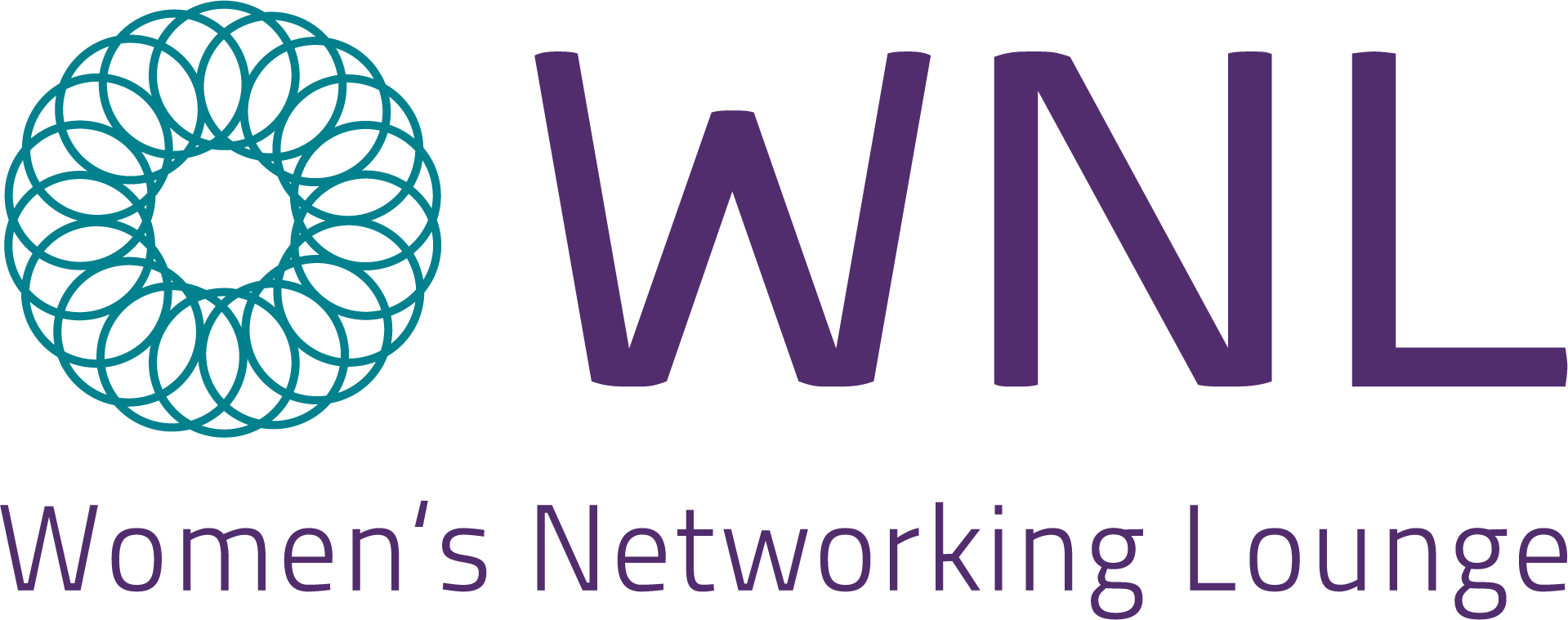 WNL-Spendenstaffel: 36.000 Euro für KinderprojekteBerlin, 11. Juli 2019. In Zusammenarbeit mit der ETL-Stiftung Kinderträume hat die Women´s Networking Lounge e.V. (WNL) deutschlandweit 36 Kinderprojekte mit jeweils 1.000 Euro unterstützt. Die Women’s Networking Lounge ist ein Business-Netzwerk, das für Frauen spezifischer Berufsgruppen fachlich und gestalterisch hochwertige Veranstaltungen organisiert.Die Women’s Networking Lounge (WNL) hat soziale Verantwortung übernommen. Zusammen mit der ETL-Stiftung Kinderträume haben WNL-Partnerinnen Kinderprojekte in ganz Deutschland mit jeweils 1.000 Euro unterstützt. Der Startschuss für die Spendenstaffel fiel im Mai 2018 in Köln, das Finale fand ebenfalls dort statt. Die 36 Schecks gingen an folgende Vereine bzw. Einrichtungen: Rhapsody in School e. V. (22 Projekte bundesweit) , Förderverein Katharina von Bora, DKMS, Kinder-Hospiz Sternenbrücke, Christliches Bildungswerk Gera, Elterninitiative krebskranker Kinder, Just-Hansen-Stiftung, Projekt „Kids Pott“, Stiftung Liebenau, Förderverein der Grundschule Käthe Kollwitz, Aktion Sonnenstrahl, Kinder- und Jugendzirkus Ostsee O Lini, Förderverein Evangelische Grundschule Holzdorf, Hartmannbundstiftung „Ärzte helfen Ärzten“ und Kinderhospiz Mitteldeutschland.Dazu erklärt die WNL-Vorstandsvorsitzende Christine Wernze: „Für mich waren es immer wieder wunderbare Momente, wenn eine Spende der Stiftung bei den Kindern angekommen ist. Ich bin dankbar dafür, dass wir im Rahmen unserer deutschlandweiten Staffel 36 Projekte unterstützen konnten. Jedes Mal berührten diese Begegnungen anders, aber immer im Herzen.“https://www.womensnetworkinglounge.de/portfolio-item/wnl-spendenstaffel/WNL –Women’s Networking LoungeDie Women’s Networking Lounge ist ein Business-Netzwerk, das für Frauen spezifischer Berufsgruppen fachlich und gestalterisch hochwertige Veranstaltungen organisiert. Die Idee der WNL ist es, die Vernetzung von Frauen zu unterstützen und auf eine erfolgreiche, spürbare Ebene zu heben. Seit der Gründung haben WNL-Gastgeberinnen an 50 Standorten bundesweit fast 500 Veranstaltungen der besonderen Art mit Unternehmerinnen der jeweiligen Region erlebt. Sie geben den Frauen die Gelegenheit, sich untereinander auszutauschen, Impulse für die Unternehmensführung zu sammeln oder Kraft für das eigene Ich zu tanken.ETL-Stiftung "Kinderträume" ETL Kinderträume ist eine privatrechtliche Stiftung der ETL-Gruppe. Die im Jahr 2008 gegründete Organisation beteiligt sich an ausgewählten, gemeinnützigen Kinderhilfsprojekten in Deutschland und fördert regionale Vorhaben über die bundesweit vertretenen Mitgliedskanzleien und Gesellschaften der ETL-Gruppe. Ziel der Stiftungsarbeit ist die Unterstützung benachteiligter und bedürftiger Kinder und Jugendlicher. Durch Spenden werden Kinderträume erfüllt und die Weichen für eine bessere Zukunft gestellt. Seit ihrer Gründung hat die Stiftung über 1 Million Euro an Spendengeldern gesammelt und über 200 Hilfsprojekte unterstützt.PressekontaktTraute Sternberg, Tel.: 030 22 64 09 41, E-Mail: traute.sternberg@etl.deMauerstr. 86-88, 10117 Berlin, www.womensnetworkinglounge.de